ОТДЕЛ  ОБРАЗОВАНИЯ АДМИНИСТРАЦИИ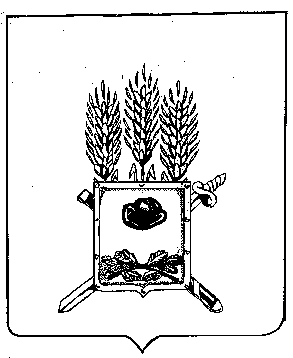 МУНИЦИПАЛЬНОГО ОБРАЗОВАНИЯ – ПУТЯТИНСКИЙМУНИЦИПАЛЬНЫЙ РАЙОН РЯЗАНСКОЙ ОБЛАСТИП Р И К А Зс. Путятино17.01.2014                                                                            № 01/1О проведении Г(И)А выпускников IX классовобщеобразовательных учреждений в новой форме    Согласно приказа министерства образования № 992 от 05.12.2013 года «О проведении Г(И)А обучающихся освоивших основные образовательные программы основного общего и среднего общего образования на территории Рязанской области в 2014 годуПРИКАЗЫВАЮ:Руководителям образовательных учреждений:-назначить ответственного за организацию и проведения Г(И)А-9 и ЕГЭ в образовательном учреждении и возложить ответственность за сохранение конфиденциальности  и информационной безопасности;- организовать работу по формированию и ведению муниципальной базы данных ЕГЭ и Г(И)А-9;- сформировать списки выпускников 9-х и 11-х классов, сдающих экзамены в новой форме Г(И)А-9 и ЕГЭ до 1 марта 2014 года.- организовать работу по изучению демонстрационных материалов и открытого банка заданий по 14 предметам расположенных на сайте www.fipi.ru -организовать проведение репетиционных экзаменов по русскому языку и математике в ходе подготовки выпускников 9-х классов к Г(И)А в новой форме.Начальник отдела образования                                   В.А. КупцовОТДЕЛ  ОБРАЗОВАНИЯ АДМИНИСТРАЦИИМУНИЦИПАЛЬНОГО ОБРАЗОВАНИЯ – ПУТЯТИНСКИЙМУНИЦИПАЛЬНЫЙ РАЙОН РЯЗАНСКОЙ ОБЛАСТИП Р И К А Зс. Путятино 10.02.2014                                                                                            № 10       Об ознакомлении обучающих и их родителей с       Порядком проведения Г(И)А – 9 в новой форме.          На основании письма министерства образования № ОЩ/12-784 от 07.02.2014 года и приказа Минобрнауки РФ от 25 декабря 2013 года № 1394 «Об утверждении Порядка проведения Г(И)А по образовательным программам основного общего образования» ПРИКАЗЫВАЮ:1.Руководителям образовательных учреждений:- ознакомить с Порядком проведения Г(И)А-9 (в новой форме) обучающихся, освоивших образовательные программы основного общего образования.Обратить внимание, что:- сдача экзаменов по русскому языку и математики Г(И)А-9 в новой форме  является обязательным;-экзамены по другим предметам сдаются (только в новой форме) учащимися 9-х классов на добровольной основе по своему выбору;-  для получения аттестата девятикласснику необходимо сдать два обязательных экзамена (русский язык и математику);-обеспечить доведение до выпускников и их родителей нормативной правовой документации и порядка проведения экзаменов в новой форме не менее чем за месяц до начала экзаменационного периода;- сформировать списки выпускников 9-х классов, сдающих экзамены в новой форме до 1 марта 2014 года.Начальник отдела образования                                                           В.А. КупцовОТДЕЛ ОБРАЗОВАНИЯ АДМИНИСТРАЦИИМУНИЦИПАЛЬНОГО ОБРАЗОВАНИЯ – ПУТЯТИНСКИЙМУНИЦИПАЛЬНЫЙ РАЙОН РЯЗАНСКОЙ ОБЛАСТИП Р И К А Зс. Путятино10.02.2014                                                                    № 11          Об информационно- разъяснительной работе с          девятиклассниками, их родителями, педагогами школ          по организации и проведению Г(И)А-9 в новой форме            в 2014 году.           На основании письма министерства образования № ОЩ/12-783 от 07.02.2014 года      ПРИКАЗЫВАЮ:Руководителям образовательных учреждений:- провести родительские собрания, тематические классные часы, педагогические советы по процедуре проведения Г(И)А-9 в новой форме;- ознакомить выпускников IX классов, их родителей, педагогов школ с  письмом министерства образования № ОЩ/12-784 от 07.02.2014 года и приказом Минобрнауки РФ от 25 декабря 2013 года № 1394 «Об утверждении Порядка проведения Г(И)А по образовательным программам основного общего образования» -установить контроль за объективностью выставления годовых и итоговых отметок учащихся 9-х классов.Разъяснить информацию: - о порядке сдаче экзаменов  Г(И)А-9 по обязательным и  предметам по выбору;-обратить внимание, что необходимо девятикласснику для получения аттестата;- о возможности пересдачи в текущем году Г(И)А в новой форме экзаменов при получении неудовлетворительных отметок;- разместить на сайтах ОУ,  стендах Г(И)А  приказы  и информацию о проведении Г(И)А-9 в новой форме.-провести разъяснительную работу среди выпускников, их родителей и ответственных лиц в ОУ по соблюдению информационной безопасности в период проведения Г(И)А в 9- классах;-предоставить аналитический отчет о проделанной работе до 20 февраля 2014 года по электронной почте (Левкиной Е.В.).Начальник отдела образования                                                    В.А. Купцов